УКАЗГЛАВЫ РЕСПУБЛИКИ ТЫВАО СОВЕТЕ ПО ОБРАЗОВАНИЮ, КУЛЬТУРЕ И СПОРТУПРИ ГЛАВЕ РЕСПУБЛИКИ ТЫВАВ соответствии с Указом Главы Республики Тыва от 2 ноября 2016 г. N 194 "О совещательных и консультативных органах при Главе Республики Тыва" постановляю:(в ред. Указа Главы РТ от 22.12.2022 N 424)1. Преобразовать Совет по образованию и науке при Главе - Председателе Правительстве Республики Тыва, Совет по развитию физической культуры и спорта при Главе Республики Тыва, Совет по культуре при Главе Республики Тыва, Совет по патриотическому воспитанию граждан Республики Тыва в Совет по образованию, культуре и спорту при Главе Республики Тыва.(в ред. Указа Главы РТ от 30.01.2023 N 43)2. Утвердить прилагаемые:Положение о Совете по образованию, культуре и спорту при Главе Республики Тыва;(в ред. Указа Главы РТ от 30.01.2023 N 43)состав Совета по образованию, культуре и спорту при Главе Республики Тыва.(в ред. Указа Главы РТ от 30.01.2023 N 43)3. Внести в Перечень совещательных и консультативных органов при Главе Республики Тыва, утвержденный Указом Главы Республики Тыва от 2 ноября 2016 года N 194, следующие изменения:1) пункт 12 изложить в следующей редакции:"12. О совете по образованию, культуре и спорту при Главе Республики Тыва;";(в ред. Указа Главы РТ от 30.01.2023 N 43)2) пункт 13 изложить в следующей редакции:"13. О Совете по науке и научно-технической политике при Главе Республики Тыва.";3) пункты 14 и 14.1 признать утратившими силу.4. Признать утратившими силу:Указ Председателя Правительства Республики Тыва от 17 марта 2011 г. N 31 "О Совете по развитию физической культуры и спорта при Главе Республики Тыва";(в ред. Указа Главы РТ от 21.08.2020 N 206)Указ Главы Республики Тыва от 29 мая 2014 г. N 112 "О внесении изменений в Указ Председателя Правительства Республики Тыва от 17 марта 2011 г. N 31";Указ Главы Республики Тыва от 12 декабря 2014 г. N 285 "О внесении изменений в состав Совета по развитию физической культуры и спорта при Главе Республики Тыва";Указ Главы Республики Тыва от 14 апреля 2015 г. N 63 "О внесении изменений в состав Совета по развитию физической культуры и спорта при Главе Республики Тыва";Указ Главы Республики Тыва 10 марта 2017 г. N 51 "О внесении изменений в состав Совета по развитию физической культуры и спорта при Главе Республики Тыва";Указ Главы Республики Тыва от 19 июня 2019 г. N 121 "О внесении изменений в Указ Председателя Правительства Республики Тыва "О Совете по развитию физической культуры и спорта при Главе Республики Тыва";Указ Главы Республики Тыва от 3 февраля 2017 г. N 23 "О Совете по культуре при Главе Республики Тыва";Указ Главы Республики Тыва от 20 июня 2017 г. N 119 "О внесении изменений в состав Совета по культуре и патриотическому воспитанию при Главе Республики Тыва";Указ Главы Республики Тыва от 4 сентября 2018 г. N 173 "О внесении изменений в состав Совета по культуре и патриотическому воспитанию при Главе Республики Тыва";Указ Главы РТ от 21 февраля 2019 г. N 32 "О внесении изменений в некоторые Указы Главы Республики Тыва";Указ Главы Республики Тыва от 5 октября 2018 г. N 194 "О Совете по патриотическому воспитанию граждан Республики Тыва при Главе Республики Тыва и о внесении изменений в п. 13 перечня совещательных и консультативных органов при Главе Республики Тыва";Указ Главы Республики Тыва от 5 апреля 2019 г. N 75 "О внесении изменений в состав Совета по патриотическому воспитанию граждан Республики Тыва при Главе Республики Тыва";Указ Главы Республики Тыва от 21 февраля 2020 г. N 38 "О внесении изменения в состав Совета по патриотическому воспитанию граждан Республики Тыва при Главе Республики Тыва".5. Министерству образования Республики Тыва подготовить и внести в Правительство Республики Тыва проект распоряжения Главы Республики Тыва об упразднении Совета по образованию при Главе - Председателе Правительстве Республики Тыва.(в ред. Указа Главы РТ от 13.05.2022 N 161)6. Разместить настоящий Указ на официальном интернет-портале правовой информации (www.pravo.gov.ru) и официальном сайте Республики Тыва в информационно - телекоммуникационной сети "Интернет".7. Настоящий Указ вступает в силу со дня его подписания.Глава Республики ТываШ.КАРА-ООЛг. Кызыл27 июля 2020 годаN 172УтвержденоУказом Главы Республики Тываот 27 июля 2020 г. N 172ПОЛОЖЕНИЕО СОВЕТЕ ПО ОБРАЗОВАНИЮ, КУЛЬТУРЕ И СПОРТУПРИ ГЛАВЕ РЕСПУБЛИКИ ТЫВА1. Совет по образованию, культуре и спорту при Главе Республики Тыва (далее - Совет) образован в целях обеспечения выработки согласованных решений по общественно значимым инициативам, проектам и мероприятиям в области образования, культуры и спорта в Республике Тыва.(в ред. Указа Главы РТ от 30.01.2023 N 43)2. Совет в своей деятельности руководствуется Конституцией Российской Федерации, федеральными законами, правовыми актами Президента Российской Федерации и Правительства Российской Федерации, Конституцией Республики Тыва, законами Республики Тыва, правовыми актами Главы Республики Тыва и Правительства Республики Тыва, исполнительных органов государственной власти Республики Тыва, а также настоящим Положением.3. Основными задачами Совета являются:а) в сфере образования:формирование и практическая реализация образовательной политики в Республике Тыва;координация деятельности органов исполнительной власти Республики Тыва, органов местного самоуправления, общественных объединений по вопросам развития образования;б) в сфере культуры:информационное, организационное, методическое обеспечение деятельности Главы Республики Тыва в сфере культуры, комплексного сопровождения и обеспечения реализации эффективной государственной политики в сфере культуры на территории Республики Тыва, координация деятельности органов исполнительной власти Республики Тыва по созданию необходимых условий для эффективного их взаимодействия в установленной сфере деятельности;в) в сфере спорта:обеспечения взаимодействия между органами государственной власти Республики Тыва, органами местного самоуправления республики, общественными объединениями, организациями и учреждениями, иными юридическими и физическими лицами при рассмотрении вопросов, касающихся выработки и реализации государственной политики в сфере физической культуры и спорта, спорта высших достижений;г) утратил силу. - Указ Главы РТ от 30.01.2023 N 43.4. Совет в целях реализации возложенных на него задач выполняет следующие основные функции:а) в сфере образования:инициирование разработки предложений о стратегии образовательной политики органов государственной власти Республики Тыва в соответствии с задачами структурной перестройки экономики;осуществление анализа образовательного процесса в республике;организация формирования региональных образовательных программ и проектов;содействие в проведении экспертизы предложений и проектов по проблемам регионального развития образования, поступающих от ассоциаций, предприятий, общественных объединений ученых, коммерческих структур и представление по ним заключений в соответствующие органы власти и управления;экспертиза результатов реализации региональных программ и проектов в области образования;содействие межрегиональному и международному сотрудничеству образовательных организаций республики;выработка рекомендаций и предложений по защите интересов коллективов учреждений образования в республике, обеспечению социальных гарантий работников образовательных организаций;разработка предложений по правовому обеспечению развития образования;развитие связей в сфере образования;содействие развитию разноуровневого, многоступенчатого профессионального образования в республике в различных формах, реализующих принцип интеграции образования, науки и производства;б) в сфере культуры:активизация, всестороннее совершенствование и оптимизация государственной и региональной политики в сфере культуры на территории Республики Тыва;комплексное обеспечение координации деятельности органов исполнительной власти Республики Тыва по созданию необходимых условий для эффективного их взаимодействия в сфере культуры, в том числе в целях принятия совместных эффективных решений и последующей их надлежащей реализации;выработка предложений по определению приоритетных направлений региональной политики в области культуры в целом по республике и мер, направленных на ее реализацию;внесение предложений при рассмотрении проектов нормативных правовых актов в сфере культуры Республики Тыва;выработка предложений по вопросам взаимодействия органов исполнительной власти Республики Тыва с творческими объединениями, организациями культуры, представителями творческой интеллигенции;разработка и определение важнейших вопросов в сфере культуры, выработка предложений и рекомендаций по установлению мер для их оптимального разрешения, установление необходимости возрождения исторического и культурного наследия, определение возможностей и порядка такого возрождения;создание необходимых условий для эффективного взаимодействия Правительства Республики Тыва с органами исполнительной власти Республики Тыва, органами местного самоуправления, организациями в сфере культуры, общественными объединениями и союзами, творческими группами, деятелями культуры, представителями творческой интеллигенции;организация обмена мнениями по вопросам развития культуры в республике, рассмотрение инициатив и инновационных проектов, внесение предложений по их реализации;рассмотрение проектов государственных программ Республики Тыва в сфере культуры;согласование новых концертных программ, постановок, представлений, финансируемых за счет федерального, республиканского бюджетов;обсуждение по предложению Главы Республики Тыва, членов Правительства Республики Тыва иных вопросов, относящихся к сфере культуры и имеющих важное государственное значение;в) в сфере спорта:выработка предложений по определению приоритетных направлений государственной политики в области физической культуры и спорта, включая пропаганду здорового образа жизни и мер по их реализации;рассмотрение и подготовка предложений по реализации общественно значимых проектов в области развития физической культуры и спорта;проведение экспертизы проектов законов Республики Тыва и иных нормативных правовых актов Республики Тыва по вопросам физической культуры и спорта;выработка комплекса социальных, экономических, научно-методических, правовых и организационных действий, способствующих реализации конституционного права жителей Республики Тыва на занятия физическими упражнениями и спортом;рассмотрение вопросов государственной поддержки спорта высших достижений и подготовка предложений по созданию благоприятных условий для его развития;рассмотрение вопросов, связанных с подготовкой спортсменов республики к участию в Олимпийских и Паралимпийских играх, Всемирной летней универсиаде, а также оценка эффективности осуществляемых в республике мер, направленных на обеспечение необходимого уровня их подготовки, выработка соответствующих предложений;анализ положения дел в сфере физической культуры и спорта в республике;обсуждение работы общественных организаций и объединений, иных вопросов, относящихся к сфере физической культуры и спорта;г) утратил силу. - Указ Главы РТ от 30.01.2023 N 43.5. Совет по вопросам, отнесенным к его компетенции, имеет право:а) заслушивать на своих заседаниях представителей органов государственной власти, органов местного самоуправления, общественных объединений, образовательных, спортивных, научных и других организаций и принимать соответствующие решения;б) запрашивать в установленном порядке необходимые для заседания Совета материалы у органов государственной власти, органов местного самоуправления, общественных объединений, образовательных, спортивных, научных и других организаций;в) привлекать к работе Совета представителей органов государственной власти, органов местного самоуправления, общественных объединений, образовательных, спортивных, научных и других организаций, не входящих в состав Совета;г) представлять в Правительство Республики Тыва предложения по вопросам, отнесенным к компетенции Совета;д) рассматривать инициативы граждан Российской Федерации, проживающих в Республике Тыва, направленные на решение задач, указанных в пункте 3 настоящего Положения.6. Совет состоит из председателя, которым является Глава Правительства Республики Тыва, заместителей председателя, являющихся руководителями рабочих групп в составе Совета, ответственных секретарей, являющихся секретарями рабочих групп в составе Совета, и членов Совета.В составе Совета действуют на постоянной основе следующие рабочие группы, руководители которых являются членами Совета:рабочая группа по образованию;рабочая группа по культуре;рабочая группа по физической культуре и спорту;абзац утратил силу. - Указ Главы РТ от 30.01.2023 N 43.7. Состав Совета утверждается указом Главы Республики Тыва.8. Порядок работы Совета по отдельным вопросам определяется председателем Совета.9. Заседание Совета проводит председатель Совета, заместитель председателя Совета или член Совета по поручению председателя Совета. Заседания Совета проводятся по мере необходимости, но не реже одного раза в полугодие.10. Заседание Совета считается правомочным, если на нем присутствуют более половины членов Совета.Члены Совета участвуют в его заседании без права замены. Член Совета в случае невозможности присутствия на заседании имеет право заблаговременно представить свое мнение по рассматриваемым вопросам в письменной форме.11. Решения Совета принимаются большинством голосов присутствующих на заседании членов Совета с учетом представленного письменного мнения отсутствующих членов Совета. В случае равенства голосов решающим является голос председательствующего на заседании Совета.Совет может принимать решения по результатам письменного опроса членов Совета, проведенного по решению председателя Совета.12. Принимаемые на заседании Совета решения оформляются протоколом, который подписывается председательствующим на заседании Совета.Протокол заседания Совета рассылается членам Совета, а также органам, организациям и должностным лицам по указанию председательствующего на этом заседании.Решения, принятые Советом в соответствии с его компетенцией, являются обязательными для органов исполнительной власти Республики Тыва, органов местного самоуправления, общественных объединений, спортивных, научных и других организаций, представленных в Совете.13. Ответственный секретарь Совета организует проведение заседания Совета, формирует повестку дня заседания Совета, информирует членов Совета об очередном заседании, а также ведет и оформляет протокол заседания Совета.14. Организационно-техническое обеспечение деятельности Совета осуществляет секретариат заместителя Председателя Правительства Республики Тыва, курирующего социальную сферу, совместно с Министерством образования Республики Тыва, Министерством культуры Республики Тыва, Министерством спорта Республики Тыва.(в ред. указов Главы РТ от 13.05.2022 N 161, от 22.12.2022 N 424)УтвержденоУказом Главы Республики Тываот 27 июля 2020 г. N 172СОСТАВСОВЕТА ПО ОБРАЗОВАНИЮ, КУЛЬТУРЕ И СПОРТУПРИ ГЛАВЕ РЕСПУБЛИКИ ТЫВА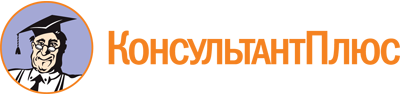 Указ Главы РТ от 27.07.2020 N 172
(ред. от 30.01.2023)
"О Совете по образованию, культуре и спорту при Главе Республики Тыва"
(вместе с "Положением о Совете по образованию, культуре и спорту при Главе Республики Тыва")Документ предоставлен КонсультантПлюс

www.consultant.ru

Дата сохранения: 23.06.2023
 27 июля 2020 годаN 172Список изменяющих документов(в ред. указов Главы РТот 21.08.2020 N 206, от 15.10.2020 N 241,от 17.02.2021 N 38, от 24.06.2021 N 208,от 20.07.2021 N 236, от 28.07.2021 N 254,от 14.04.2022 N 114, от 13.05.2022 N 161,от 22.12.2022 N 424, от 20.01.2023 N 26,от 30.01.2023 N 43)Список изменяющих документов(в ред. указов Главы РТот 13.05.2022 N 161, от 22.12.2022 N 424,от 30.01.2023 N 43)Список изменяющих документов(в ред. указов Главы РТот 15.10.2020 N 241, от 15.10.2020 N 241,от 17.02.2021 N 38, от 24.06.2021 N 208,от 20.07.2021 N 236, от 28.07.2021 N 254,от 14.04.2022 N 114, от 13.05.2022 N 161,от 22.12.2022 N 424, от 20.01.2023 N 26,от 30.01.2023 N 43)Ховалыг В.Т.-Глава Республики Тыва;Хардикова Е.В.-заместитель Председателя Правительства Республики Тыва, первый заместитель председателя.Рабочая группа по образованиюРабочая группа по образованиюРабочая группа по образованиюБиче-оол И.Н.-исполняющая обязанности министра образования Республики Тыва, заместитель председателя Совета и руководитель рабочей группы;Соян О.Н.-первый заместитель министра образования Республики Тыва, секретарь рабочей группы;Донгак В.В.-директор государственного бюджетного учреждения "Институт оценки качества образования Республики Тыва";Достай О.С.-министр финансов Республики Тыва;Монгуш А.К.-председатель комитета по образованию, культуре, молодежной политике и спорту Верховного Хурала (парламента) Республики Тыва (по согласованию);Охемчик Н.О.-председатель регионального отделения Профсоюза работников народного образования и науки Российской Федерации по Республике Тыва (по согласованию);Самдан Р.Н.-председатель региональной общественной организации "Союз ученых Республики Тыва "Эртем" (по согласованию);Сандан Э.Ф.-министр труда и социальной политики Республики Тыва;Сат А.А.-министр экономического развития и промышленности Республики Тыва;Уважа Ж.Б.-ректор ГАОУ ДПО "Тувинский институт развития образования и повышения квалификации";Хамар-оол С.В.-руководитель Ассоциации учителей математики Республики Тыва (по согласованию)";Хомушку О.М.-ректор федерального государственного бюджетного образовательного учреждения высшего профессионального образования "Тувинский государственный университет" (по согласованию);Чигжит В.С.-министр культуры и туризма Республики Тыва;Югай А.К.-министр здравоохранения Республики Тыва.Рабочая группа по культуреРабочая группа по культуреРабочая группа по культуреЧигжит В.С.-исполняющий обязанности министра культуры Республики Тыва, заместитель председателя Совета, руководитель рабочей группы по культуре;Хертек С.С.-начальник отдела профессионального искусства Министерства культуры Республики Тыва, секретарь Совета, секретарь рабочей группы;Баранмаа А.Д-Б.-ведущий научный сотрудник культурологии государственного бюджетного научно - исследовательского и образовательного учреждения "Тувинский институт гуманитарных и прикладных социально - экономических исследований при Правительстве Республики Тыва", кандидат искусствоведения (по согласованию);Верещагина Т.Е.-заведующий филиалом Национального музея в г. Туране, заслуженный работник культуры Республики Тыва (по согласованию);Дамбаа Н.Ю.-и.о. директора государственного бюджетного нетипового общеобразовательного учреждения "Республиканская основная общеобразовательная музыкально-художественная школа-интернат им. Р.Д. Кенденбиля", заслуженный артист Республики Тыва;Дамба-Хуурак А.П.-директор государственного бюджетного научно - исследовательского и образовательного учреждения "Тувинский институт гуманитарных и прикладных социально-экономических исследований при Правительстве Республики Тыва" (по согласованию);Дулуш И.Д.-директор государственного автономного учреждения "Тувинская государственная филармония им. В.М. Халилова", заслуженный деятель искусств Республики Тыва;Кан-оол А.Х.-директор государственного бюджетного профессионального образовательного учреждения Республики Тыва "Кызылский колледж искусств им. А.Б. Чыргал-оола", почетный работник сферы образования Российской Федерации;Комбу-Самдан Ч.В.-преподаватель предметно-цикловой комиссии теории музыки и композиции государственного бюджетного профессионального образовательного учреждения Республики Тыва "Кызылский колледж искусств им. А.Б. Чыргал-оола", член Союза композиторов России;Кошкар-оол В.А.-директор государственного бюджетного учреждения дополнительного профессионального образования в сфере культуры и искусства "Ресурсный центр", заслуженный работник культуры Республики Тыва;Монгуш А.Б.-специалист отдела НХПиДПИ государственного бюджетного учреждения "Центр развития тувинской традиционной культуры и ремесел";Нагорный В.В.-член Общественной палаты Республики Тыва, заслуженный работник культуры Российской Федерации и Республики Тыва (по согласованию);Норбу Э.О.-заместитель директора по межрегиональным и международным связям государственного бюджетного учреждения "Национальный музыкально-драматический театр Республики Тыва им. В. Кок-оола", театровед;Ондар Е.Н.-директор государственного бюджетного учреждения "Республиканский центр народного творчества и досуга", заслуженный артист Республики Тыва;Ооржак А.М.-заместитель директора государственного бюджетного учреждения "Национальный музей им. Алдан-Маадыр Республики Тыва", заслуженный работник культуры Республики Тыва;Подик И.В.-директор научной библиотеки федерального государственного бюджетного образовательного учреждения высшего образования "Тувинский государственный университет", почетный работник среднего профессионального образования Российской Федерации (по согласованию);Скорых И.Р.-заведующий центральной библиотечной системой Дзун-Хемчикского кожууна Республики Тыва, заслуженный работник Дзун-Хемчикского района Республики Тыва;Сузукей В.Ю.-главный научный сотрудник государственного бюджетного научно - исследовательского и образовательного учреждения "Тувинский институт гуманитарных и прикладных социально-экономических исследований при Правительстве Республики Тыва", доктор культурологии, заслуженный деятель науки Республики Тыва;Тумат И.А.-первый заместитель министра информатизации и связи Республики Тыва;Хертек А.С.-заведующий отделом культуры и искусства государственного бюджетного учреждения "Национальный музей им. Алдан-Маадыр Республики Тыва", заслуженный работник культуры Российской Федерации, заслуженный деятель искусства Республики Тыва, член Союза художников России, искусствовед;Хомушку М.К.-артист драмы государственного бюджетного учреждения "Национальный музыкально-драматический театр Республики Тыва им. В. Кок-оола", заслуженный артист Республики Тыва;Чадамба А.Ч.-режиссер государственного бюджетного учреждения "Тувинский государственный театр кукол";Шалык Н.К.-главный художник государственного бюджетного учреждения "Национальный музыкально-драматический театр Республики Тыва им. В. Кок-оола", почетный работник культуры Монголии, народный художник Республики Тыва.Рабочая группа по спортуРабочая группа по спортуРабочая группа по спортуХардикова Е.В.-заместитель Председателя Правительства Республики Тыва, председатель Совета;Монгуш С.Р.-министр спорта Республики Тыва, заместитель председателя Совета, руководитель рабочей группы;Сагды Т.Н.-начальник отдела развития спорта и физической культуры Министерства спорта Республики Тыва, секретарь Совета, секретарь рабочей группы по спорту;Биче-оол И.Н.-и.о. министра образования Республики Тыва;Дажы Ч.А.-декан факультета физической культуры и спорта ФГБОУ ВО "Тувинский государственный университет" (по согласованию);Допуй-оол Э.М.-директор республиканского государственного бюджетного учреждения "Центр спортивной подготовки сборных команд Республики Тыва";Достай Е.Е.-председатель региональной общественной организации "Федерация стрельбы из лука Республики Тыва" (по согласованию);Достай О.С.-министр финансов Республики Тыва;Кызыл-оол Э.С.-директор государственного бюджетного профессионального образовательного учреждения Республики Тыва "Училище олимпийского резерва (техникум)";Монгуш А.К.-председатель комитета Верховного Хурала (парламента) Республики Тыва по образованию, культуре, молодежной политике и спорту (по согласованию);Монгуш С.А.-первый заместитель министра спорта Республики Тыва;Ондар О.В.-заместитель министра здравоохранения Республики Тыва;Хомушку О.М.-ректор ФГБОУ ВО "Тувинский государственный университет" (по согласованию).